Р О С С И Й С К А Я    Ф Е Д Е Р А Ц И ЯБ Е Л Г О Р О Д С К А Я    О Б Л А С Т Ь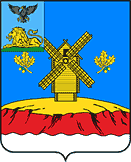 МУНИЦИПАЛЬНЫЙ СОВЕТ  МУНИЦИПАЛЬНОГО РАЙОНА «КРАСНОЯРУЖСКИЙ РАЙОН»Р Е Ш Е Н И Е« 49 » марта 2024 года                                                                                       № 49О внесении изменений  в решение Муниципального совета Краснояружского района от 24.04.2018 года № 365 «Об утверждении  порядка  определения размера арендной платы, а также порядка, условий и сроков внесения арендной платы за земельные участки, находящиеся в муниципальной собственности муниципального образования – муниципальный район «Краснояружский район» Белгородской области, предоставленные в аренду без торгов»В соответствии с Земельным кодексом Российской Федерации,  постановлением Правительства Российской Федерации от 16 июля 2009 года № 582 «Об основных принципах определения арендной платы при аренде земельных участков, находящихся в государственной или муниципальной собственности, и о Правилах определения размера арендной платы, а также порядка, условий и сроков внесения арендной платы за земли, находящиеся в собственности Российской Федерации», постановлением Правительства Белгородской области от 28 декабря 2017 года № 501-пп «Об утверждении порядка, условий и сроков внесения арендной платы за земельные участки, находящиеся в государственной собственности Белгородской области и государственная собственность на которые не разграничена, предоставленные в аренду без торгов»  (в ред. постановлений Правительства Белгородской области от 30.07.2018 года № 296-пп, от 27.12.2021 № 682-пп, от 02.08.2022 № 464-пп,  от 19.06.2023 № 326-пп, от 02.10.2023 № 550-пп, от 25.12.2023 № 762-пп), Муниципальный совет  Краснояружского района  решил:        1. Внести следующие изменения в решение Муниципального совета Краснояружского района Белгородской области от 24 апреля 2018 года  № 365 «Об утверждении порядка определения размера арендной платы, а также порядка, условий и сроков внесения арендной платы за земельные участки, находящиеся в муниципальной собственности муниципального образования – муниципальный район « Краснояружский район» Белгородской области, предоставленные в аренду без торгов»: - в порядок определения размера арендной платы, а также порядок, условия и сроки внесения арендной платы за земельные участки, находящиеся в муниципальной собственности, предоставленные в аренду без торгов (далее - Порядок), утвержденный в пункте 1 названного решения:подпункт "а" пункта 3 Порядка дополнить восьмым абзацем следующего содержания:«- земельного участка, на котором расположен индивидуальный жилой дом, предоставленный по программе обеспечения жильем семей, имеющих детей-инвалидов, нуждающихся в жилых помещениях на территории Краснояружского района;»;во втором абзаце подпункта "в" пункта 3 Порядка слова "(под завершенным строительством жилым домом)" исключить, далее по тексту;пятый абзац подпункта "в" пункта 3 Порядка изложить в следующей редакции:"- земельного участка, предназначенного для ведения сельскохозяйственного использования, на котором отсутствуют здания, сооружения, объекты незавершенного строительства;";первый абзац пункта 13 Порядка после слов «Действие настоящего Порядка» дополнить словами «, за исключением подпункта "д2" пункта 3,».3. Настоящее решение опубликовать в межрайонной газете «Наша Жизнь», в сетевом издании «Наша Жизнь31»  и на официальном сайте органов местного самоуправления Краснояружского района.4. Контроль за выполнением настоящего решения возложить на постоянную комиссию по вопросам бюджета, финансов, налоговой политики муниципальной собственности (Лапкин Ю.В.)ПредседательМуниципального советаКраснояружского района                                                                    И.М. Болгов